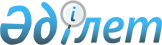 Об установлении ставок ввозных таможенных пошлин Единого таможенного тарифа Евразийского экономического союза в отношении сырья пушно-мехового и дубленых или выделанных меховых шкурок
					
			Утративший силу
			
			
		
					Решение Коллегии Евразийской экономической комиссии от 07 сентября 2018 года № 146. Утратило силу решением Коллегии Евразийской экономической комиссии от 17 августа 2021 года № 100.
      Сноска. Решение утратило силу Решением Коллегии Евразийской экономической комиссии от 17.08.2021 № 100 (порядок введения в действие см. п.2).
      В соответствии со статьями 42 и 45 Договора о Евразийском экономическом союзе от 29 мая 2014 года Коллегия Евразийской экономической комиссии решила: 
      1. Установить ставки ввозных таможенных пошлин Единого таможенного тарифа Евразийского экономического союза (приложение к Решению Совета Евразийской экономической комиссии от 16 июля 2012 г. № 54) в отношении сырья пушно-мехового и дубленых или выделанных меховых шкурок согласно приложению.
      2. Примечания к Единому таможенному тарифу Евразийского экономического союза (приложение к Решению Совета Евразийской экономической комиссии от 16 июля 2012 г. № 54) дополнить примечанием 22С следующего содержания: 
      "22С) Ставка ввозной таможенной пошлины в размере 0 (ноль) % от таможенной стоимости применяется с даты вступления в силу Решения Коллегии Евразийской экономической комиссии от 7 сентября 2018 г. № 146 по 30.09.2020 включительно.". 
      3. Настоящее Решение вступает в силу по истечении 30 календарных дней с даты его официального опубликования.  СТАВКИ 
ввозных таможенных пошлин Единого таможенного тарифа Евразийского экономического союза 
					© 2012. РГП на ПХВ «Институт законодательства и правовой информации Республики Казахстан» Министерства юстиции Республики Казахстан
				
      Председатель Коллегии Евразийской экономической комиссии

Т. Саркисян 
ПРИЛОЖЕНИЕ 
к Решению Коллегии 
Евразийской экономической 
комиссии 
от 7 сентября 2018 г. № 146 
Код ТН ВЭД
Наименование позиции
Ставка ввозной таможенной пошлины (в процентах от таможенной стоимости либо в евро, либо в долларах США)
4301 30 000 0 
– ягнят следующих пород: астраханской, курдючной, каракульской, персидской и аналогичных пород, а также ягнят индийской, китайской, монгольской или тибетской пород, целые, не имеющие или имеющие голову, хвост или лапы 
322C)
4301 60 001 0 
– – лисицы серебристо-черной 
322C)
4301 60 002 0 
– – лисицы красной 
322C)
4301 60 006 0 
– – песца голубого 
322C)
4301 60 007 0 
– – песца белого 
322C)
4301 60 009 0 
– – прочие 
322C)
4301 80 300 0 
– – сурков 
322C)
4301 80 501 0 
– – – рыси 
322C)
4301 80 509 0 
– – – прочие 
322C)
4301 80 701 0 
– – – – горностая 
322C)
4301 80 702 0 
– – – – соболя 
322C)
4301 80 703 0 
– – – – куницы 
322C)
4301 80 704 0 
– – – – выдры 
322C)
4301 80 705 0 
– – – – колонка 
322C)
4301 80 706 0 
– – – – хоря 
322C)
4301 80 707 1 
– – – – – каланов 
322C)
4301 80 707 9 
– – – – – прочие 
322C)
4301 80 708 0 
– – – белки 
322C)
4301 80 709 1 
– – – – кролика или зайца 
322C)
4301 80 709 2 
– – – – бобра 
322C)
4301 80 709 3 
– – – – ондатры 
322C)
4301 80 709 4 
– – – – нутрии 
322C)
4301 80 709 5 
– – – – – шкурки бельков гренландского тюленя или детенышей хохлача 
322C)
4301 80 709 6 
– – – – – – бельков и других детенышей тюленей (кроме гренландского тюленя и хохлача) 
322C)
4301 80 709 7 
– – – – – – прочие 
322C)
4301 80 709 9 
– – – – прочие 
322C)
4301 90 001 0 
– – – песца 
322C)
4301 90 002 0 
– – – прочие 
322C)
4301 90 009 0 
– – прочие 
322C)
4302 19 100 0 
– – – бобра 
522C)
4302 19 200 0 
– – – ондатры 
522C)
4302 19 301 0 
– – – – лисицы серебристо-черной 
522C)
4302 19 302 0 
– – – – лисицы красной 
522C)
4302 19 306 0 
– – – – песца голубого 
522C)
4302 19 307 0 
– – – – песца белого 
522C)
4302 19 309 0 
– – – – прочие 
522C)
4302 19 350 0 
– – – кролика или зайца 
522C)
4302 19 410 0 
– – – – бельков гренландского тюленя или детенышей хохлача 
522C)
4302 19 491 0 
– – – – – бельков и других детенышей тюленей (кроме гренландского тюленя и хохлача) 
522C)
4302 19 499 0 
– – – – – прочие 
522C)
4302 19 501 0 
– – – – каланов 
522C)
4302 19 502 0 
– – – – нутрии 
522C)
4302 19 600 0 
– – – сурков 
522C)
4302 19 701 0 
– – – – рыси 
522C)
4302 19 709 0 
– – – – прочие 
522C)
4302 19 750 0 
– – – – ягнят следующих пород: астраханской, курдючной, каракульской, персидской и аналогичных пород, а также ягнят индийской, китайской, монгольской или тибетской пород 
522C)
4302 19 801 0 
– – – – – овчина меховая 
522C)
4302 19 802 0 
– – – – – велюр меховой 
522C)
4302 19 803 0 
– – – – – овчина шубная 
522C)
4302 19 804 0 
– – – – – овчина меховая и шубная с пленочным покрытием 
522C)
4302 19 809 0 
– – – – – прочие 
522C)
4302 19 951 0 
– – – – горностая 
522C)
4302 19 952 0 
– – – – соболя 
522C)
4302 19 953 0 
– – – – куницы 
522C)
4302 19 954 0 
– – – – выдры 
522C)
4302 19 955 0 
– – – – колонка 
522C)
4302 19 956 0 
– – – – хоря 
522C)
4302 19 957 0 
– – – – енота 
522C)
4302 19 958 0 
– – – – белки 
522C)
4302 19 959 0 
– – – – прочие 
522C)
4302 20 001 0 
– – – серебристо-черной и красной 
522C)
4302 20 002 0 
– – – песца 
522C)
4302 20 003 0 
– – – прочие 
522C)
4302 20 009 0 
– – прочие 
522C)
4302 30 100 0 
– – пластины 
522C)
4302 30 250 0 
– – – кролика или зайца 
522C)
4302 30 310 0 
– – – ягнят следующих пород: астраханской, курдючной, каракульской, персидской и аналогичных пород, а также ягнят индийской, китайской, монгольской или тибетской пород 
522C)
4302 30 410 0 
– – – ондатры 
522C)
4302 30 451 0 
– – – – лисицы серебристо-черной 
522C)
4302 30 452 0 
– – – – лисицы красной 
522C)
4302 30 456 0 
– – – – песца голубого 
522C)
4302 30 457 0 
– – – – песца белого 
522C)
4302 30 459 0 
– – – – прочие 
522C)
4302 30 510 0 
– – – – бельков гренландского тюленя или детенышей хохлача 
522C)
4302 30 551 0 
– – – – – бельков и других детенышей тюленей (кроме гренландского тюленя и хохлача) 
522C)
4302 30 559 0 
– – – – – прочие 
522C)
4302 30 611 0 
– – – – каланов 
522C)
4302 30 612 0 
– – – – нутрии 
522C)
4302 30 711 0 
– – – – рыси 
522C)
4302 30 719 0 
– – – – прочие 
522C)
4302 30 951 0 
– – – – соболя 
522C)
4302 30 952 0 
– – – – куницы 
522C)
4302 30 953 0 
– – – – горностая 
522C)
4302 30 954 0 
– – – – колонка 
522C)
4302 30 955 0 
– – – – хоря 
522C)
4302 30 956 0 
– – – – енота 
522C)
4302 30 957 0 
– – – – белки 
522C)
4302 30 959 0 
– – – – прочие 
522C)